Publicado en Los Ángeles el 22/09/2017 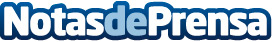 NVIDIA lanza los controladores para Project Cars II y la beta de Call of Duty: WWII Los usuarios de GeForce Experience podrán descargar los últimos drivers, disfrutar de las tecnologías Ansel y ShadowPlay Highlights en nuevos títulos de PC y participar en el sorteo de 50.000 copias de Tierra Media: Sombras de GuerraDatos de contacto:Ziran637730114Nota de prensa publicada en: https://www.notasdeprensa.es/nvidia-lanza-los-controladores-para-project-cars-ii-y-la-beta-de-call-of-duty-wwii Categorias: Juegos Hardware http://www.notasdeprensa.es